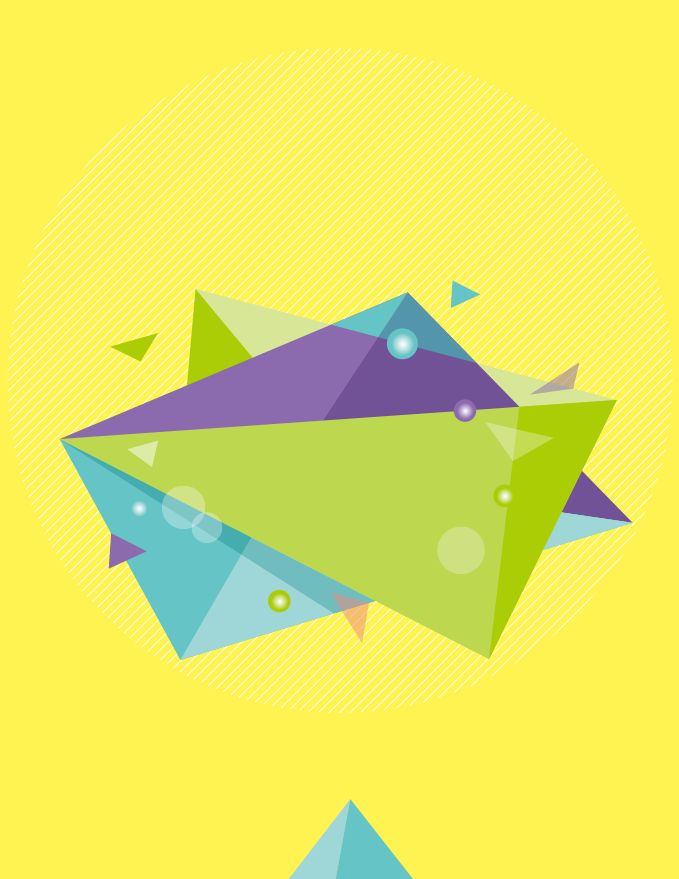 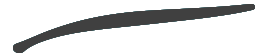 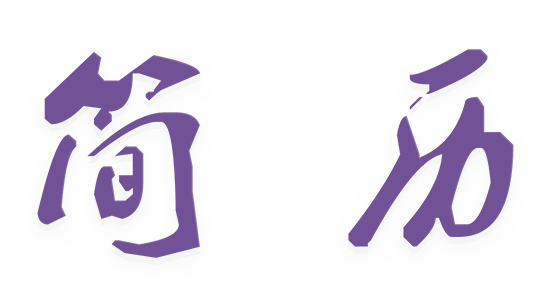 2019广东深圳市宝安区崛起实验中学招聘高中政治教师公告 单位简介深圳市崛起实验中学创办于2003年3月,学校位于宝安新中心区,毗邻宝安体育馆。学校是宝安区一所民办完全中学、深圳市- -级学校、深圳市教育工作先进单位、宝安区教育工作先进单位现有42个教学班,在校学生2000余人,连续十年被评为宝安区”高考工作先进单位”,连续四年被评为宝安区'初中教学先进单位”。招聘岗位:高中政治教师1名岗位要求: 50岁以下,本科以上(含本科)学历;持对口专业相应等级教师资格证,身体健康，乐观积极,具备良好的学习力和团队合作精神。学科教师有班主任工作经验或高考备考经验者优先考虑。薪酬福利:1.年薪7-9万元。
     2.购齐五险一金,提供食宿补贴;
         3.凡获评“崛起首席教师、金银铜牌名师”,即享受每月500-1500元补贴,且每年有丰厚的绩效累积奖励金;  4.九年级、高三教师可享受毕业班教师津贴，另设中、高考多项教学质星奖金;5.符合条件的教师,经职称评聘或认定，享受职称工资;
      6.符合条件教师可享政府从教津贴,每年一次三甲医院免费体检   7.集团为教育教学骨干教师提供外出培训、国内外游学等机会,并为”名师工作室"主持人每学期提供工作经费; 8.教职工子女享受优惠入读集团辖属学校。五、应聘方式1.有意向者请将电子或纸质简历发送至学校,学校将通知通过资料初审的老师来校面试。请在电子邮件主题栏标明应聘学段和学科(如:高中**学科)。2.初选入围者,将电话或邮件通知面试,请保持通讯联络畅通。六、联系方式: 0755-27447770(李老师)电子邮箱: jqsyzx@baoan.gov.cn学校地址:深圳市宝安区宝城82区新安六路崛起实验中学微信公众号、新浪微博:深圳市崛起实验中学七、发展平台  崛起教育集团是深圳市第一家民办教育集团 ,是以发展民办学校为主的多元化、多层次教育实体,形成了从早期教育到高等教育的现代生态教育链。集团从1995年投资办学以来,秉承"着眼于长远发展,社会效益为第一”的办学宗旨,为深圳市民办教育的发展故出了突出贡献, 2018年荣膺”深圳老字号”品牌。集团辖属各学校幼儿园主要分布在深圳市宝安区,其中翻身实验学校是“全国教育先进单位”"广 东省一级学校”"广 东省+佳民办学校”, 崛起实验中学被评为”深圳市一级学校”“高考工作先进单位” , 是深圳市教育局批准的”国际课程实验单位”;崛起诚信实验学校被评为”深圳市- 级学校”, 集团旗下八所幼儿园有多个市-级幼儿园、省-级幼儿园。集团总固定资产超过4.5亿元,现有近20家教育实体,师生超过1.3万人。      崛起教育集团董事局主席林良浩先生是富有教育情怀的办学者,二十多年来专注民办教育事业,集团各学校幼儿园的办学成果获得社会的普遍尊重与认可,在深圳教育界、家长群体中长期拥有着很高的声誉和口碑。崛起教育集团作为深圳市民办教育的标杆,为每位教职工提供高起点、高规格、高成长的职业发展平台:获得高端事业发展平台,展示个人职业潜能;2.获得岗位工作全面支持,品尝事业成功快乐;3.获得友好互助工作氛围,扩大教育教学成果;4.获得持续教育培训机会,提升个人品质品味。崛起教育鼓励“务实、创新、终身学习”, 期待志同道合、热爱教育事业的您加入崛起,我们共同崛起!附件2：广西民族师范学院2020届毕业生就业推荐表备注：学业成绩请以学校教务处签章的成绩单为准（附背面）。承诺：本人承诺该表所填内容真实、准确。如有不真实、不准确，本人愿意承担由此而产生的后果。毕业生签名（手写）：    刘武昌      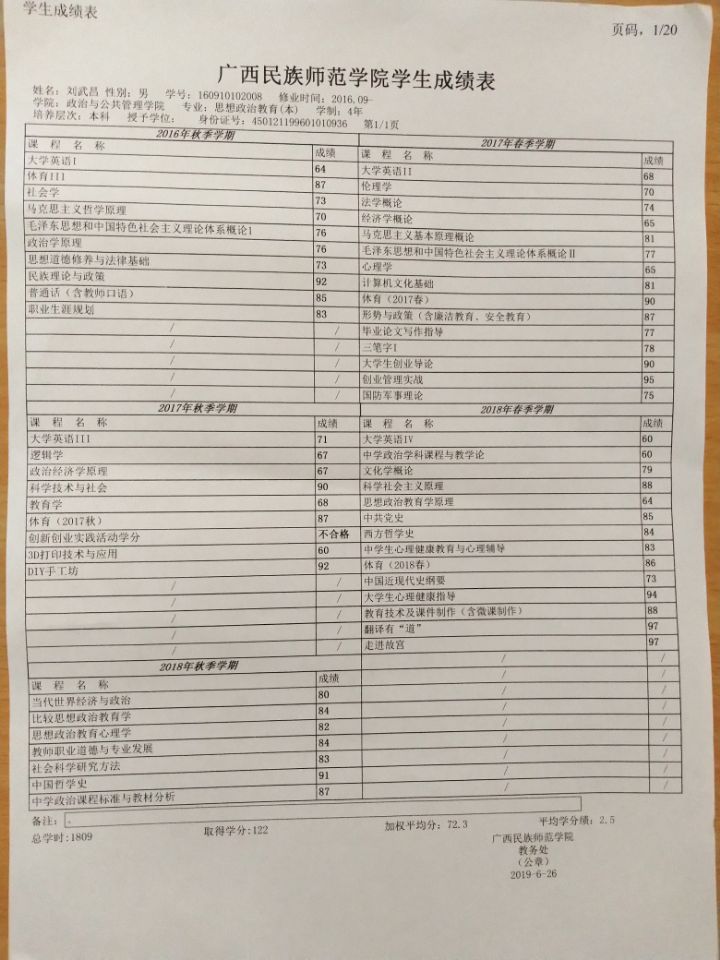 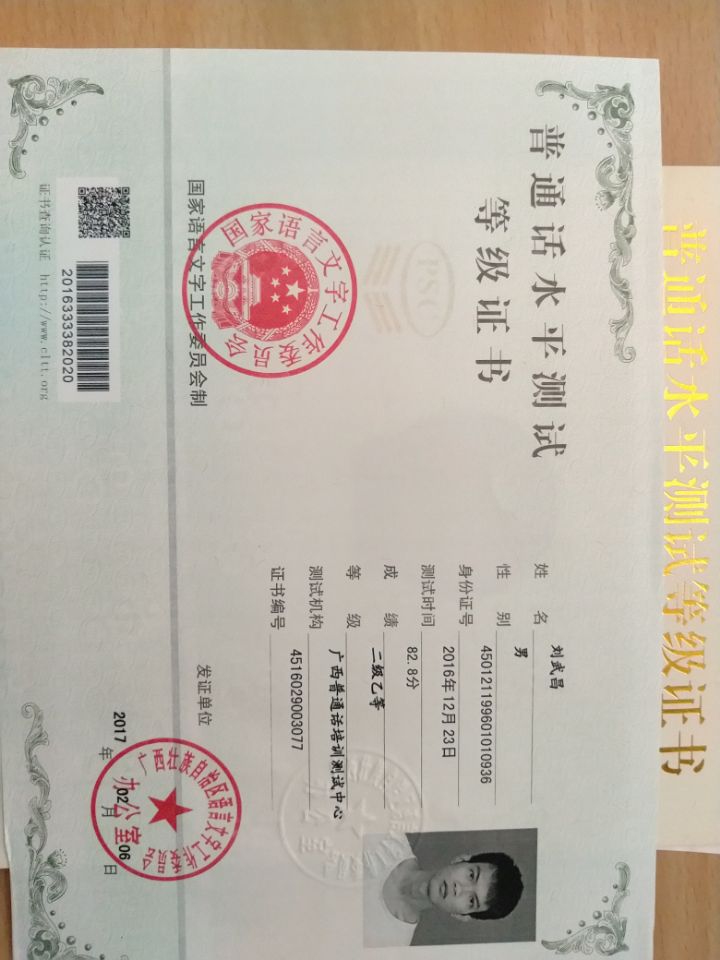 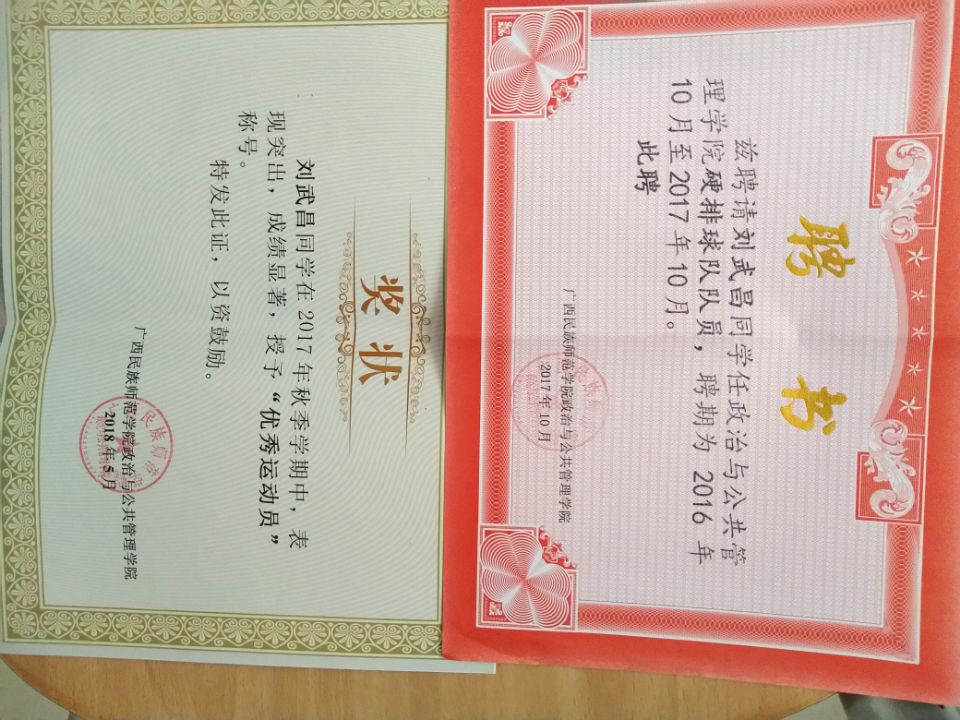 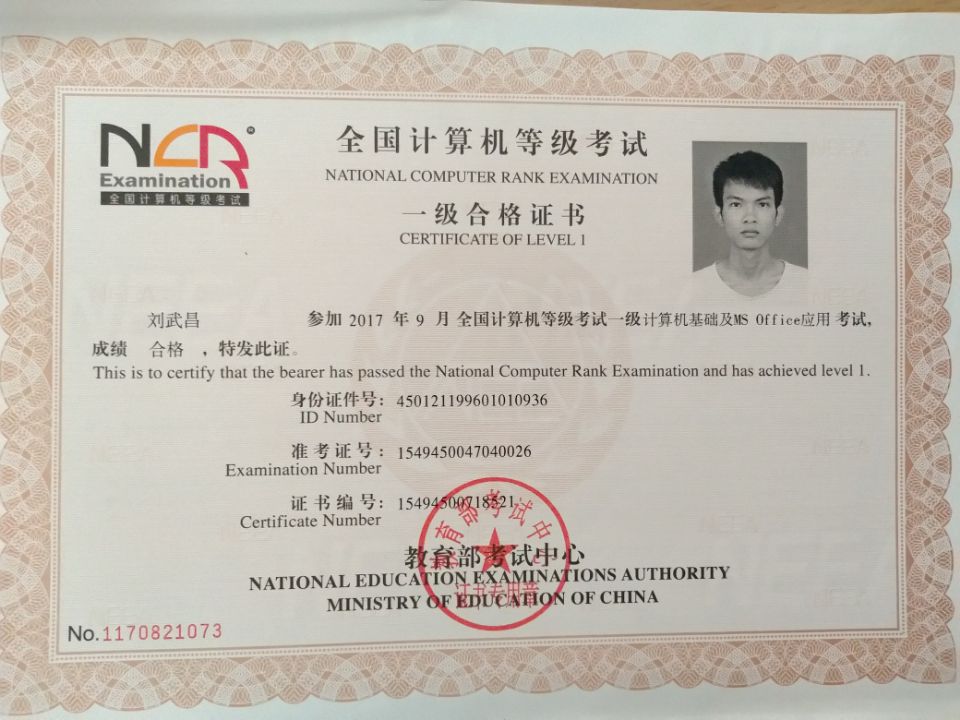 基本情况姓    名刘武昌性    别男民  族壮族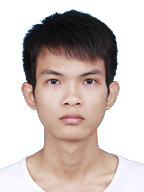 基本情况出生年月1996.01政治面貌共青团员籍  贯广西南宁市基本情况在校期间任职情况在校期间任职情况无无无无教育背景专    业思想政治教育思想政治教育思想政治教育毕业年月2020.7.1教育背景学历、学位本科本科本科外语语种英语教育背景外语水平四级四级四级计算机水平二级二级通讯地址通讯地址广西民族师范学院广西民族师范学院广西民族师范学院邮 编532200532200电子邮箱电子邮箱1694438496@qq.com1694438496@qq.com1694438496@qq.com电 话1337716782113377167821专长爱运动、爱学习，能文能武爱运动、爱学习，能文能武爱运动、爱学习，能文能武爱运动、爱学习，能文能武爱运动、爱学习，能文能武爱运动、爱学习，能文能武爱运动、爱学习，能文能武在校期间获得奖励无（太多了本人不想写，具体可以找本人详细了解）无（太多了本人不想写，具体可以找本人详细了解）无（太多了本人不想写，具体可以找本人详细了解）无（太多了本人不想写，具体可以找本人详细了解）无（太多了本人不想写，具体可以找本人详细了解）无（太多了本人不想写，具体可以找本人详细了解）无（太多了本人不想写，具体可以找本人详细了解）在校期间社会实践情况无（几次学校见习、还有社会上的教育机构培训班的任教）无（几次学校见习、还有社会上的教育机构培训班的任教）无（几次学校见习、还有社会上的教育机构培训班的任教）无（几次学校见习、还有社会上的教育机构培训班的任教）无（几次学校见习、还有社会上的教育机构培训班的任教）无（几次学校见习、还有社会上的教育机构培训班的任教）无（几次学校见习、还有社会上的教育机构培训班的任教）综合素质评价学院盖章：       年     月    日学院盖章：       年     月    日学院盖章：       年     月    日学院盖章：       年     月    日学院盖章：       年     月    日学院盖章：       年     月    日学院盖章：       年     月    日学校推荐意见盖章：     年     月    日盖章：     年     月    日盖章：     年     月    日盖章：     年     月    日盖章：     年     月    日盖章：     年     月    日盖章：     年     月    日